STATE OF NEVADA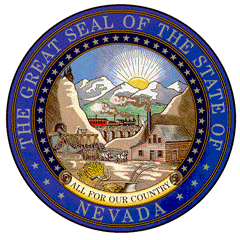 DEPARTMENT OF BUSINESS AND INDUSTRYHOUSING DIVISIONNotice of Public MeetingJune 15, 2024, beginning at 11:00 amThe Nevada Housing Division will hold a public meeting to provide information regarding the implementation of Senate Bill 450 of the 2023 Legislative Session. The meeting will be held at the following location:Macedonia Baptist Church2600 Clayton StNorth Las Vegas, NV 89032Reasonable efforts will be made to assist and accommodate physically handicapped persons desiring to attend the hearing.  If you require assistance, please contact the Division in advance of the hearing date.  Contact Jeneeah Girma at jmgirma@housing.nv.gov or 702-486-5985. Written submissions must be received by the Nevada Housing Division on or before June 14, 2024.Supporting materials for this agenda may be obtained by contacting Jeneeah Girma at jmgirma@housing.nv.gov or 702-486-5985; or its Carson City office: 1830 E. College Pkwy., Suite 200 Carson City, NV 89706; or its Las Vegas office: 3300 W. Sahara Ave., #300, Las Vegas, NV 89102.A copy of this Notice of Meeting can also be accessed at https://housing.nv.gov. Agenda1. Call to Order.2. Public Comment.No action may be taken on any matter raised under this agenda item until the matter has been specifically included on an Agenda as an item upon which action will be taken. Comments cannot be restricted based upon viewpoint. Public comment is limited to 5 minutes per person.3. Discussion of implementation of SB450. 4. Public Comment:No action may be taken on any matter raised under this agenda item until the matter has been specifically included on an Agenda as an item upon which action will be taken. Comments cannot be restricted based viewpoint. Public comment is limited to 5 minutes per person.5. AdjournmentThis notice has been posted at the following locations. The Division’s website: https://housing.nv.gov, https://www.leg.state.nv.us/App/Notice/A/  and www.notice.nv.gov.   This notice has also been provided to persons as required by NRS 241.020.